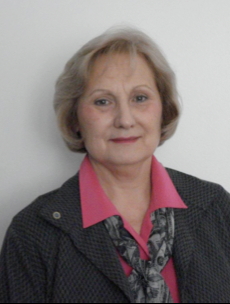       CURRICULUM VITAENombre: Meca, María Isabel DNI: 5.482.537Domicilio: Espejo 144, 1er. Piso, Depto.2, Ciudad de Mendoza, MendozaE-mail: meca.mariaisabel@gmail.comTe.: +54 -0261-4231526 Cel.: +54-0261-5510135EDUCACIÓNTítulo Universitario:  Licenciada en Química- Facultad  de  Ingeniería  Química, Universidad Nacional del Litoral. (Santa Fe, 1974)Título Post-grado:  Magister en Ciencia Ambientales. Dpto. Ingeniería Civil y Ambiental, Facultad de Ingeniería, Universidad de Cincinnati. Cincinnati, Estados Unidos de Norteamérica. (junio 1986).Especialización en el exteriorESPECIALISTA EN CONTROL DE LA CONTAMINACION HIDRICA. JICA-JSWPR Tokyo, Japón. 1990.DOCTORADO EN CIENCIAS AMBIENTALES (Ph.D) Dpto. Ingeniería Civil y Ambiental, Universidad de Cincinnati. Programa completo, excepto defensa final de tesis. 1989.PgD EN CIENCIA Y TECNOLOGIA AMBIENTAL. Instituto Internacional de Ingeniería Hidráulica y Ambiental. Delft, Países Bajos. 1980-1981.ESPECIALISTA EN HIDROLOGIA SUBTERRANEA (XII CIHS) Universidad Politécnica de Barcelona. Enero-Junio 1978, Barcelona, España.Especialización en el País:BIOLOGIA DE LAGUNAS DE ESTABILIZACION: Facultativas y de Maduración. CEPIS)/OPS-Obras Sanitarias Mendoza S.A  1996CONTAMINACION DE LAS AGUAS SUBTERRANEAS: Aspectos Conceptuales, Control y Rehabilitación de Acuíferos. Fundación Centro Internacional de Hidrología Subterránea, Barcelona, España - Universidad Nacional de la Pampa. Santa Rosa, 1996.AVANCES EN LA DETECCION DE VIRUS Y PARASITOS EN AGUAS Y LIQUIDOS RESIDUALES. Instituto de Ingeniería Sanitaria. Facultad de Ingeniería. UBA. 1993.GESTION INTEGRAL DE LOS RECURSOS HIDRICOS. CELAA-INA. 1992.GESTION INTEGRAL DEL MEDIO AMBIENTE. INCYTH-UNC-INTA. Mendoza 1991.PROYECTACIÓN Y GESTION AMBIENTAL EN TERRITORIO ARIDO-SISMICO. PRIDEMA-UM. Mendoza.1989-1991.DESARROLLO DE AGUA SUBTERRANEA: Curso Latinoamericano: O.E.A.-Estado de Israel-República Argentina. 1976.Cursos, Seminarios, Talleres y Congresos en el exterior:Asistente:1999 CONFERENCIA Y EXPOSICION ANUAL AWWA,  Chicago, Illinois, E.E.U.U., 1999.XXVI CONGRESO INTERAMERICANO DE INGENIERIA SANITARIA Y AMBIENTAL “GESTION AMBIENTAL EN EL SIGLO XXI”. Lima, Perú, 1998.REUNION REGIONAL SOBRE CALIDAD DEL AGUA. OPS-CEPIS. En representación de COFES (Consejo Federal de Entidades de Servicios Sanitarios) Lima, Perú, 1996.WATER QUALITY TECHNOLOGY CONFERENCE. AWWA. San Francisco, California, E.E.U.U. 1994.I CONFERENCIA INTERNACIONAL DE SEGURIDAD EN LA DESINFECCION DEL AGUA: PONDERACION DE LOS RIESGOS QUIMICOS Y MICROBIOLOGICOS, ILSI-OPS/WHO-USEPA-USFDA-AWWA. Washington D.C., 1992.CURSO MODELACION DEL FLUJO Y CONTAMINACION DEL AGUA SUBTERRANEA, Centro de Investigación del Agua Subterránea, Universidad de Cincinnati, Cincinnati, E.E.U.U. 1987.CURSO INTERNACIONAL SOBRE NUEVOS METODOS PARA EL ESTUDIO DE LA GEOQUIMICA Y LA CONTAMINACION DE LAS AGUAS SUBTERRANEAS, Centro de Ordenación del Territorio y Medio Ambiente, Universidad Autónoma de Madrid, Madrid, España, 1981.INTERNATIONAL SYMPOSIUM ON QUALITY OF GROUNDWATER. The Netherlands, 1981.Expositor:I CONFERENCIA LATINOAMERICANA EN LAGUNAS Y REUSO. Expositor “Efectos en los Cultivos del Riego con Efluentes Domésticos Tratados”, Cali, Colombia, 2000. I SIMPOSIO LATINOAMERICANO DE TRATAMIENTO Y REUSO DEL AGUA Y RESIDUOS INDUSTRIALES- "Uso de Efluentes Domésticos para Riego en Zonas Aridas. El Caso de Mendoza". Ciudad de México, México. 1998.Cursos, Seminarios y Talleres en el País (Últimos 10 años)Asistente:“Seminario Internacional del Día del Agua”, organizada por IWA, AIDIS, Gobierno de la Pcia. De San Luis, julio 2012.“Seminario Internacional de Estrategias de Diferenciación de Alimentos en el Mundo – Región Cuyo”. San Juan, 2011.“Seminario Internacional sobre Actualización en Calidad de Aceite de Oliva”. INTI-CAECID - Embajada de España en Marruecos – Ministerio de Relaciones Exteriores de Argentina. Mendoza, 2011.“Construyendo Futuro Sostenible: Huella de Carbono, Huella Hídrica, Vitivinicultura sustentable y Energías renovables”  Foro Anual VALOS. Julio 2011“Responsabilidad social empresaria” Foro Anual VALOS. Junio 2010“La sostenibilidad en tiempos de crisis. El valor de la responsabilidad empresaria.” Foro Anual VALOS Responsabilidad Empresaria- junio 2009“XII Jornadas de Actualización y Comercialización Frutihortícola”. INTA-Pro-Mendoza, 2009.“IV Foro Internacional Vitivinícola 2008”. Organizado por Bodegas de Argentina, 2008“Seminario de Branding-Posicionamiento y Estrategia”. Mendoza, 2008.“Foro Anual Valos 2008.” VALOS-Responsabilidad Empresaria. Mendoza, junio 2008.“Seminario Energía 2008 – Situación actual y perspectivas futuras.” Mayo 2008.“III Foro Internacional Vitivinícola 2007”. Organizado por Bodegas de Argentina, septiembre 2007“Curso de Economía y Gestión del Agua Subterránea.” CELA – INA – GWP – DGI, Mendoza, 2002.“1º Seminario Internacional de Efluentes Industriales”, DGI-UNC-UTN, Mendoza, 1999.“IWA WORLD WATER CONGRESS”  IWA-AIDIS, Buenos Aires, 1999. “2º Taller Internacional de Benchmarking de Empresas de Saneamiento” AIDIS, AFERAS, WEF, COFES, Buenos Aires, 1999.“Seminario sobre Reuso de Efluentes Tratados de Líquidos Cloacales.” AIDIS, Buenos Aires, 1999.“Economía Ambiental Aplicada”, CELAA-INA, Mendoza, 1999. “Protección Jurídica del Ambiente en Argentina”. CELAA, INA, Mendoza, 1998.“Taller sobre Normas de Efluentes Industriales y Especiales Volcados a los Sistemas Cloacales.” COFES. Buenos Aires, 1998.“Desinfección de Aguas Residuales con Luz Ultravioleta.” Ecopreneur-Trojan Technologies. Mendoza, 1998“VII Conferencia Internacional sobre Conservación y Gestión de Lagos: LACAR'97", San Martín de los Andes, Neuquén. 1997.“G.L.P. y Validación metodologías analíticas.”  INTI-CEMCUYO-HEWLETT PACKARD.  1997.“Curso Corrosión e Incrustación Microbiológica en Sistemas de Conducción de Agua Potable.”  APJP – OSM S.A., Mendoza, 1996“Seminario de Perfeccionamiento sobre Desafíos para un Nuevo Gerenciamiento. O.S.M. SE”, Mendoza, 1996.“1º Seminario HACH de Actualización en Análisis de Efluentes.” Baires Analítica SRL. Buenos Aires, 1996.“1º Taller Provincial sobre Normas de Calidad de Aguas.” EPAS, Mendoza, 1995.“Simposio Regional Sobre Calidad del Agua.” – OMS-OPS-HEP, 1994.“Seminario Hispano-Argentino sobre Temas Actuales de la Hidrología Subterránea.”  Universidad de Mar del Plata-Universidad Politécnica de Cataluña-Consejo Federal de Inversiones. Mar del Plata, 1993.“Curso Regional sobre Diagnóstico de Vibrio Cholerae en Agua y Alimentos.” Ministerio de Salud de Mendoza-Facultad de Ciencias Médicas de Córdoba, Universidad Nacional de Córdoba- Instituto Nacional de Microbiología "Carlos Malbrán"-Obras Sanitarias Mendoza S.E. Mendoza, 1993. “Seminario sobre Desarrollo de la Metodología de Prevención de Desastres en Sistemas de Agua Potable y Alcantarillado” , OPS/OMS-OSM S.E. Mendoza, 1993.“Reunión Regional para la Prevención y control del Cólera.”  Región Nuevo Cuyo y Pcia. de Córdoba, Secretaría de Salud, Ministerio de Salud y Acción Social de la Nación, Ministerio de Salud de Mendoza. Mendoza, 1993.“Curso sobre avances en la Detección de Virus y Parásitos en Aguas y Líquidos Residuales.”. Instituto de Ingeniería Sanitaria-UBA. Buenos Aires. 1993.“Curso sobre Avances en el Control Microbiológico de Aguas.”. COFES- O.S.M. SE. Mza. 1993.“Taller Internacional sobre Tratamiento de Aguas Eutróficas.” ISWA-AIDIS.Mza, 1991.“Jornadas Nacionales de Agua Subterránea.”, UNC -DGI. Mendoza, 1991.Expositor:“I Congreso Regional de Biotecnología & Nutrición.” Wymsa. Mendoza, 2002.“XI Congreso Argentino de Saneamiento y Medio Ambiente”,  Mendoza, 2000.“Reuso de efluentes tratados de líquidos cloacales.” AIDIS, Buenos Aires,  1999."10º Congreso Argentino de Saneamiento y Medio Ambiente -1er Congreso Regional del Cono Sur.”   Rosario, Santa Fe, 1998.“Seminario sobre Tecnología del Substrato Definido ONPG-MUG. Detección de Coliformes/E. coli en el Agua.”  IDEX-ANEDARA-Aguas Argentinas, Bs.As.1997.“8º Congreso Argentino de Saneamiento 2 y Medio Ambiente.”.  Mar del Plata, 1993.“7º Congreso Argentino de Saneamiento y Medio Ambiente.” Mza. 1991.Cursos, Seminarios y Talleres  Relacionados con Calidad, Medio Ambiente, Higiene y Seguridad, Inocuidad de Alimentos, en el País (Últimos 10 años)Asistente:“Training-workshop ISO 2451X Indicadores de desempeño . Principios, beneficios, aplicación- IRAM, marzo 2016“Taller de capacitación de auditores de ISO 14001:2015” IRAM Filial Nuevo Cuyo, octubre 2015“Talleres de actualización de auditores de ISO 9001:2015” IRAM Filial Nuevo Cuyo, Diciembre 2015 y abril 2016.“Actualización de las Norma ISO 9001:2015” IRAM Filial Nuevo Cuyo, Septiembre 2015“Prevención de la Explotación Sexual comercial de niños, niñas y adolescentes en servicios de turismo (Alojamientos-Hoteles”, SERNATUR, Santiago de Chile, diciembre 2012.“Planificación e implementación de un Sistema de Gestión de Energía!, IRAM Filial Nuevo Cuyo, agosto 2012” III Jornada de Actualización Auditores de Gestión de Calidad de IRAM. Filial Nuevo Cuyo, octubre 2010.“Curso Formación de Auditores Líderes del Sistema de Gestión de Seguridad y Salud Ocupacional. IRAM-IRCA, 2011.“Curso Seguridad e Higiene en el Trabajo”. Facultad Regional Santa Fe, UTN, 2010.“Taller Habilidades de Comunicación”, IRAM, Filial Nuevo Cuyo, 2009.“Buenas Prácticas para el Transporte Automotor de Pasajeros – Norma IRAM 3810 “ 2009“Reuniones Eficaces.” Curso, 2008“Administración eficaz del tiempo.” Curso, 2008“Seminario IRAM-COPANT: Estrategias para el Desarrollo- Gestión de la Calidad en la Administración Pública – Eficiencia Energética y Energías Renovables.” 2008.“¿Cómo liderar un Sistema de Gestión?” – IRAM 2007.“Taller de indicadores de gestión: ¿Cómo medir la Calidad?” – IRAM, 2007.“Evaluación de Proveedores” – IRAM ,2005.“IV Jornadas de Tecnología y Políticas Ambientales.” IRAM – IPA, Buenos Aires, 2004.“Seminario Gestión de la Calidad en Organismos Públicos” – junio 2004“1º Encuentro Argentino-Chileno de Producción más Limpia.” BID-FEM. Mza, 2003.“Auditorías Basada en los Procesos – ISO 9000:2000,” DGQ, 2002.“Sistemas Combinados HACCP-ISO 9000:2000”, IRAM, 2002“Implementación y Documentación de la Norma de Gestión Ambiental IRAM-ISO 14001”, IRAM, 2002.“Certificación de productos Normas IRAM-ISO”- 2002.“Materiales de Referencia y Calibración de Equipos de Medición”, IRAM, 2002.“Certificación de Productos – Normas IRAM-ISO”, IRAM, 2002.“IRAM 90600 – Implementación, Documentación y Control de los SGR”, IRAM, 2002.“Calidad en Laboratorios – Introducción a la Norma IRAM 301”- 2001. “Buenas Prácticas de Manufactura, Manipulación e Higiene de los Alimentos”, 2001.“Evaluación de Proveedores”, IRAM, 2001.“Implementación y Documentación de un Sistema de Gestión de la Calidad según Norma IRAM-ISO 9001:2000”, IRAM, 2001.Expositor:“Presentación de la Norma ISO 50001. Gestión de la Energía. Beneficios de la Implementación y certificación del SGE”, organizado por el Ente Provincial Energía de la Pcia. de Mendoza, Universidad Nacional Tecnológica-Regional San Rafael e IRAM, San Rafael, Mza., agosto 2012“Presentación de la Norma ISO 50001. Gestión de la Energía. Beneficios de la Implementación y certificación del SGE”, organizado por la EDESAL, Escuela de Negocios de la Universidad Católica de Cuyo e IRAM, San Luis, agosto 2012“Presentación de la Norma ISO 50001. Gestión de la Energía. Beneficios de la Implementación y certificación del SGE”, organizado por el Ministerio de Medioambiente de la Pcia. de San Juan e IRAM, San Juan, agosto 2012“Jornadas Mendoza Solar - Sistema de Gestión de la Energía –Beneficios de la implementación y certificación”, Mendoza 2011. “Sistema de Gestión de la Energía – Presentación Norma ISO 50001” – EPRE-ADERE-IRAM. Mza, 2011“Jornadas de Calidad en el Poder Judicial: Auditoría Internas en los Sistemas de Gestión de la Calidad”  organizada por la Suprema Corte de Justicia de Mendoza, 2011.“Calidad en los Servicios” – Fundación OSDE, San Luis, 2009“Reunión IRAM-Protección-Programa Bus-Score y Norma IRAM 3810” 2008“Herramientas de Calidad en Épocas de Crisis: Normalización y Evaluación de la Conformidad: Presente y Futuro: Retos y tendencias.”  FEM-Perfil S.A., Mza, 2008.“I Jornada Departamental por la Calidad". Municipalidad de Las Heras, Mendoza, 2008.“Sistemas de Gestión de la Calidad”.-  Lotería Provincia de La Rioja, 2008.“Seminario Gestión de la Calidad en la Justicia”. IRAM - Corte Suprema de la Pcia. de San Juan. 2008.“Calidad en la Prestación de Servicios Turísticos.”  UNIDA y otros, 2007.“Avances de la Filial Nuevo Cuyo en Certificación de Sistemas y Agroalimentos.” IRAM Nuevo Cuyo, Mendoza 2006.“IRAM Hoy” UISJ, San Juan, 2005.“II Foro Provincial de Comercio Minorista: La Calidad como Herramienta para la Competitividad.” Dirección Pyme Gobierno de Mendoza/FEM/Cámara de Comercio Cdad. De Mendoza, Mendoza, 2005.“XXIII Congreso Argentino -  X Congreso Latinoamericano – III Congreso Iberoamericano de Horticultura.” Asociación Argentina de Horticultura. 2000.Antecedentes Laborales:Auditor-consultor-DOCENTE independiente- 2015- a la fechaAuditor Sistemas de Gestión de Seguridad y Salud Ocupacional- feb 2015-a la fechaAuditor Líder Sistemas de Gestión Ambiental - feb 2015-a la fechaAuditor Líder Sistemas de Gestión de la Calidad - feb 2015-a la fechaDocente cursos sistemas de gestión de calidad, ambiental, de calidad de agua, etc 2015-a la fecha..CONSULTOR INDEPEDIENTE EN CIENCIAS AMBIENTALES – 2015 –a la fechaINSTITUTO ARGENTINO DE NORMALIZACIÓN Y CERTIFICACIÓN–IRAMGerente Certificación IRAM Chile S.A. – febrero 2014-enero 2015Gerente General IRAM Chile S.A., desde septiembre 2012 – enero 2014Asesor en el área comercial e institucional de IRAM Chile S.A. junio-agosto 2012 Gerente de la Filial Nuevo Cuyo – nov. 1999 a junio 2011. Co-responsable comercial e institucional Filial IRAM Nuevo Cuyo– julio 2011 – mayo 2012 Auditor Sistemas de Gestión de Seguridad y Salud Ocupacional- 2012- enero 2015Auditor Líder Sistemas de Gestión Ambiental - 2005 – enero 2015Auditor Líder Sistemas de Gestión de la Calidad - 2001 – enero 2015Auditor Buenas Prácticas Atención al Público en Comercio Minorista 2005 – enero 2015Docente cursos sistemas de gestión de calidad, ambiental, de calidad de agua, etc -2000-enero 2015.Consultor ambiental independiente- 1998-2003J.V.P Consultores S.A.  Evaluación Sistemas de Provisión de Agua Potable y Saneamiento y del Laboratorio de Control de Calidad de Interagua S.A., Guayaquil, Ecuador. (2000-2003)Aguas de los Andes S.E. “Evaluación y Asesoramiento para la Optimización y Mejora del Sistema de Control de Calidad y del Laboratorio de Control de Calidad del Sistema de Provisión de Agua Potable de la Ciudad de Jujuy, Jujuy. (2002)Municipalidad de Maipú, Mendoza – Proyecto de Mejoramiento de las características del líquido cloacal municipal que ingresa al sistema de saneamiento de la empresa OSM SA. Diseño de un programa de control, régimen tarifario y de las normas de calidad para los efluentes volcados a colectora. 2002- 2003  Obras Sanitarias Sociedad del Estado San Juan (OSSE) – Diseño Programa Gestión y Control de Efluentes Industriales que se Vuelcan a Colectora. Dic. 1999 – mayo 2000Obras Sanitarias Tucumán – Diseño preliminar nuevo Laboratorio de Aguas y Líquidos Residuales, Agosto 1999.HYTSA S.A.: Responsable Capítulo Desinfección de la “Normas de Estudio, Criterios de diseño y Presentación de Proyectos de Plantas Potabilizadoras - ENOHSa  1999.OBRAS SANITARIAS MENDOSA S.E./S.A. - Departamento Control Calidad - 1980 a 1998:Gerente (1987- 1998) Jefe División Aguas (1980 – 1987)UNIVERSIDAD DE CINCINNATI (E.E.U.U.)-Facultad de Ingeniería-Dpto Ing. Civil y Ambiental - 1986 – 1989Ayudante de Cátedra en:  Microbiología III; Tratamiento de Agua y Líquidos Residuales Ayudante de InvestigaciónOBRAS SANITARIAS DE LA NACION – Laboratorio Regional Cuyo - 1979 -1980  Jefe Laboratorio AguasINDUSTRIAS METALURGICAS PESCARMONA S.A. (IMPSA) – Marzo-Sept. 1979Asesor en Calidad y Tratamiento de Agua para uso industrial. Contrato por seis meses.CENTRO REGIONAL DE AGUAS SUBTERRANEAS -Grupo Zonal Mendoza- Departamento de Hidrogeoquímica.– 1975-1978  Jefe del DepartamentoOtras Actividades:Instituo Argentino de Normalización - IRAM.   Miembro del Comité General de Certificación. 1993 – Mayo 2000.Consejo Federal de Entidades de Servicios Sanitarios - COFES – 1992-1998Coordinador del Grupo de Trabajo y Redacción "Normas de Calidad para el Agua de Bebida"; Coordinador del Grupo de Trabajo y Redacción "Normas de Calidad de Efluentes Industriales y Especiales que se vuelcan a colectora".Asesor en Temas Técnicos relacionados con el Agua Potable y el Saneamiento. Sistemas de control de efluentes industriales volcados a colectoras. Reuso de efluentes cloacales; Control de Calidad de Materiales.Publicaciones: (Últimos 15 años)"Riego con Efluentes Tratados: aceptabilidad sanitaria para un cultivo de ajo". En: Ingeniería Sanitaria y Ambiental, Nº 54, enero-febrero 2001 (Fasciolo, G.; Meca M.I.; Gabriel, E.). Mayo 2000."Riego con Efluentes Tratados: potencial fertilización para un cultivo de ajo". (Fasciolo, G.; Meca M.I.; Gabriel, E.). Mayo 2000.“Efecto en los cultivos del Riego con Efluentes Domésticos Tratados”. En Memorias de la I Conferencia Latinoamericana en Lagunas de Estabilización y Reuso”, Cali, Colombia. (Fasciolo, G.E.; Meca, M.I.; Gabriel, E., y Morábito, J.), octubre 2000.“Potencial Fertilizante de Efluentes Tratados en Cultivo de Cebolla”. En Memorias del XXIII Congreso Argentino, X Latinoamericano y III Iberoamericano de Horticultura, Mendoza, Argentina. (Gabriel, E.L;  Fasciolo, G.E.; Morábito, J.; Tosí, F., y Meca, M.I.). Septiembre 2000."Riego con Efluentes Tratados: aceptabilidad sanitaria para un cultivo de ajo". En: Memorias del XI Congreso Argentino de Saneamiento y Medio Ambiente, Mendoza. (Fasciolo, G.; Meca M.I.; Gabriel, E.). Mayo 2000."Riego con Efluentes Tratados: potencial fertilización para un cultivo de ajo". En: Memorias del XI Congreso Argentino de Saneamiento y Medio Ambiente, Mendoza.(Fasciolo, G.; Gabriel, E. Meca, M.I. y Lipinsky, V). Mayo 2000.Docencia en Cursos de Post-grado en el País (Últimos 15 años)“Criterios de calidad sanitaria para los diversos usos del agua”  Maestría en Gestión Integrada de los Recursos Hídricos. Universidades Nacionales de Córdoba, de Cuyo y del Litoral, creada por iniciativa de Arg Cap-Net. 2011“Sistemas de Gestión de Calidad”  Maestría en Gerenciamiento de Agronegocios,  Facultad de Ciencias Agrarias, Universidad Nacional de Cuyo,  2010 a la fecha“Formación de Auditores Internos de Sistemas de Gestión Integrado: Calidad y Ambiental  según Norma IRAM-ISO 19011” Diplomado en Gestión de Calidad. Facultad de Ingeniería – Universidad Nacional de Cuyo, 2009-a la fecha."Hidrogeología Ambiental - Contaminación Microbiológica de las Aguas Subterráneas", Seminario previo al XII Congreso Argentino de Saneamiento y Medio Ambiente. AIDIS. Buenos Aires, 2002."Desinfección de Líquidos y Biosólidos: Química de la cloración y formación de subproductos", Seminario previo al XII Congreso Argentino de Saneamiento y Medio Ambiente. AIDIS. Buenos Aires, 2002.Idiomas:Inglés: (excelente)High School Degree – Waynesburg High School, Waynesburg, Pa. (1964-1965) Beca American Field ServicePerito Traductor – Servicio de Enseñanza Superior, Ministerio de Cultura y Educación. Santa Fe. 1972Francés (Básico)Distinciones Recibidas:Beca JICA (Japan International Cooperation Agency), 1990.Beca de Verano para Investigación, UNIVERSIDAD DE CINCINNATI, 1985,1987 y 1988.Beca LASPAU, 1985-1989. Beca FULBRIGHT, 1984-1986.Beca M. ARCHIBAL MEMORIAL FUND, 1984-1986.Beca UNIVERSIDAD DE CINCINNATI, Dpto. de Ing. Civil y Ambiental 1984-1985.Diploma de Honor INSTITUTO INTERNACIONAL INGENIERIA HIDRAULICA Y AMBIENTAL, Delft, Países Bajos, 1981.Beca ORGANIZACION DE ESTADOS AMERICANOS, 1980.Beca HIFRENSA S.A., Barcelona, España, 1978.Habilidades y Competencias SocialesA lo largo de mi vida he tenido la oportunidad de compartir y vivir en distintos países participando, en algunos casos en actividades sociales como en charlas educativas en la Cruz Roja de los Estados Unidos de Norteamérica, enseñanza del idioma inglés en el Colegio La Salle de Barcelona, España. He participado en grupos de estudio y de trabajo con colegas de distintos países durante mis estudios de post-grado en EEUU, España, Países Bajos, y Japón. Durante mis actividades profesionales he trabajado y sigo haciéndolo tanto en distintas provincias de Argentina, como en Ecuador, Chile y Perú. Actividades todas que me permitieron compartir culturas, experiencias de vida, hacer amigos con los que sigo manteniendo comunicación o visitando desde hace más de 30 años.  He participado en varias comisiones y comité de estudios ambientales y especialmente en aquellos relacionados con mi especialidad en recursos hídricos del Centro de Economía, Legislación y Administración del Agua (CELA) dependiente del Instituto Nacional del Agua (INA); miembro de la Comité Provincial de Prevención del Cólera; de la Comisión de Estudios y de aguas minerales, Comisión de Evaluación del Proyecto del Dique Potrerillo – Beneficios y Riesgos Ambientales, de la provincia de Mendoza y asesor ad-honorem de organizaciones públicas de la provincia.Fui miembro de la Comisión Directiva y actualmente de la Comisión de Asesores del Banco de Alimentos de Mendoza (ONG) que se dedica a recuperar alimentos para proveer a los comedores comunitarios e infantiles de Mendoza, participando, además como voluntario en numerosos eventos que se realizan para recolectar alimentos. Soy colaborador de UNICEC-Argentina.Habilidades y competencias organizacionales: Como Jefe de Departamento, de División, Gerente y Gerente General he tenido a cargo grupos de 9 a 20 profesionales y administrativos.  He sido responsable del desarrollo comercial de las gerencias a cargo, de la generación de nuevos productos/servicios, preparación y seguimiento de presupuestos, desarrollo de personal técnico y administrativo y todas las actividades relativas al gerenciamiento de las oficinas y áreas a mi cargo.Competencias Técnica:Window, Office, PowerpointDiseño de laboratorios de análisis de aguas, efluentes domésticos e industriales, y ambientalesInstrumental y equipamiento analíticoPersonas de contactoIng. Alberto Schiuma – Director General del Instituto Argentino de Normalización y Certificación (IRAM)Perú 552/6 – Ciudad Autónoma de Buenos Aires, C1068AAB | Buenos Aires
E-mail: aschiuma@iram.org.arTel. +54 11 4346 0600PhD. Armando Llop – Director del CELAA-INA Belgrano 210 Oeste, 5500, MendozaE.mail: armandollop@yahoo.com.ar - celaa@mendoza.edu.arTe, (+54) 261-5284